ESCUELA NUESTRA SEÑORA DEL VALLE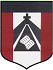 PLANIFICACIÓN POR PROYECTO          DOCENTE: Nadia Montes                                  GRADO: Sexto      ESPACIOS CURRICULARES: CIENCIAS SOCIALES Y CIUDADANÍA Y PARTICIPACIÓN-LENGUA  	                                                               AÑO: 2020CRITERIOS DE EVALUACIÓN:Realizar los trabajos con prolijidad y orden.Estimadas Familias: Quiero agradecerles nuevamente por el acompañamiento y el esfuerzo compartido en el proceso de aprendizaje de los niños. Por la dedicación, el tiempo y la adaptabilidad a esta situación que nos atraviesa.  Plazo de entrega de las actividades: hasta el jueves 14 de Mayo. Las actividades  se deben enviar al email: nmontes@institutonsvallecba.edu.arESPACIO DE LENGUA: TRABAJAMOS CON PADLET-Ingresá al siguiente link, mirá el video y dejá un comentario. Recordá colocar tu nombre. También podes adjuntar audios. https://padlet.com/nmontes10/lacajadepandora 
  -En base al video visto, respondé en tu carpeta:¿Por qué podemos decir que “La caja de Pandora es un mito?Mencioná tres personajes mitológicos que aparecen en el video. ¿Qué sucede cuando Pandora abre la caja? En una frase explica cómo se vincula “La Caja de Pandora” con el término “esperanza. PROYECTO DE CIENCIAS SOCIALES Y CIUDADANÍA Y PARTICIPACIÓN ACUERDOS ENTRE PAÍSES ¿Qué diferencia existe entre los Estados independientes y los territorios dependientes?¿Qué tipos de acuerdos de integración existen entre países y con qué fines se realizan? (MERCOSUR - NAFTA)VIDEOS Y PÁGINAS SUGERIDAS:- https://www.mercosur.int/quienes-somos/en-pocas-palabras/
-https://www.mercosur.int/quienes-somos/en-pocas-palabras/-https://www.nafta-sec-alena.org/Inicio/Textos-jurídicos/Tratado-de-Libre-Comercio-de-América-del-Norte/mvid/1/secid/5a1b5f25-8904-4553-bf16-fef94186749eAverigua qué función cumplen este organismo internacional: ONU.Pinta en un mapa político del Continente Americano, la división de América según los criterios físicos; en otro mapa, pinta la división de América según la división cultural. (En este punto pueden trabajar con la herramienta  Paint, descargan la imagen del mapa de América y luego pintan o señalan la división física y cultural). MOMENTO REFLEXIVO: CIUDADANÍA Y VALORES-A lo largo de la historia se produjeron acuerdos, tratados y pactos ¿Qué significa para vos lograr acuerdos entre países? ¿Qué ventajas tiene para la sociedad y para las personas establecer acuerdos?